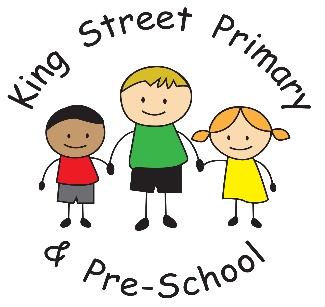 Equality King Street Primary School Policy Statement- March 2024Introductory notesThe Equality Act 2010 was introduced fully in April 2011 and there is no longer a requirement that schools should draw up and publish equality schemes or policies. However, it is still good practice for a school to make a statement about the principles according to which it assesses the impact on equality of its policies and practices, and according to which it establishes specific objectives.  We must under the general duty of public sector equality duty, in the exercise of our functions, have due regard to the need to:Eliminate discrimination, harassment, victimisation and any other conduct that is prohibited under the Act. Advance equality of opportunity between persons who share a relevant protected characteristic and persons who do not share it; Foster good relations between persons who share a relevant protected characteristic and persons who do not share it.This will apply to all pupils, staff and others using the facilities. We will give relevant and proportionate consideration to the public sector equality duty.The protected characteristics for the schools provisions are:DisabilityGender reassignment  Pregnancy and maternityRaceReligion or belief SexSexual orientationAge (only applicable to staff, not pupils)Marriage and Civil Partnerships (only applicable to staff, not pupils)Age and marriage and civil partnership are NOT protected characteristics for the school’s provisions for pupils.We will have due regard to advancing equality of opportunity including making serious consideration of the need to remove or minimise disadvantages suffered by persons who share a relevant protected characteristic that are connected to that characteristic; take steps to meet the needs of persons who share a protected characteristic that are different from the needs of persons who do not share it; encourage persons who share a relevant protected characteristic to participate in public life or in any activity in which participation by such persons is disproportionately low. We will take into account the six Brown principles of ‘due regard’ awareness – all staff know and understand what the law requirestimeliness – implications considered before they are implementedrigour – open-minded and rigorous analysis, including parent/pupil voicenon-delegation – the PSED cannot be delegatedcontinuous – ongoing all academic yearrecord-keeping – keep notes and records of decisions & meetingsWe welcome the opportunity to be transparent and accountable. To this end we fulfil the specific duties of the Act by:publishing our equality informationpublishing our equality objectivesWe aim to make the information accessible, easy to read and easy to find.Legal frameworkWe welcome our duties under the Equality Act 2010 to eliminate discrimination, advance equality of opportunity and foster good relations in relation to age (as appropriate), disability, gender reassignment, marriage and civil partnership, pregnancy and maternity, race, religion or belief, sex and sexual orientation.We welcome our duty under the Education and Inspections Act 2006 to promote community cohesion.We recognise these duties are essential to reflect international human rights standards as expressed in the UN Convention on the Rights of the Child, the UNConvention on the Rights of People with Disabilities, and the Human Rights Act1998 and the Public Sector Equality Duties 2010.Guiding principlesIn fulfilling the legal obligations cited above, we are guided by nine principles:The curriculumWe keep each curriculum subject or area under review in order to ensure that teaching and learning reflect the nine guiding principles.Ethos and organisationWe ensure the guiding principles apply to the full range of our policies and practices, including those that are concerned with:pupils' progress, attainment and achievementpupils' personal development, welfare and well-beingteaching styles and strategiesadmissions and attendance *staff recruitment, retention and professional development *care, guidance and supportbehaviour, discipline and exclusionsworking in partnership with parents, carers and guardiansworking with the wider community.*These items are discussed further at the end of the policy as there are exceptions for schools with a religious character.Addressing prejudice and prejudice-related bullyingThe school is opposed to all forms of prejudice which stand in the way of fulfilling the legal duties.There is guidance in the Staff Handbook, DCC Staff Code of Conduct and School Behaviour  policy of the due regard we have for all matters relating to Equality. The DCC Disciplinary policy details how on how prejudice-related incidents with staff should be identified, assessed, recorded and dealt with; the Behaviour Policy details the same for pupils. We take seriously the importance of recording the numbers, types and seriousness of prejudice-related incidents at our school and how they are dealt with. We also investigate potential patterns and trends of incidents.Roles and responsibilitiesThe governing body is responsible for ensuring that the school complies with legislation, and that this policy and its related procedures and action plans are implemented. An identified member of the governing body has a supporting role regarding the implementation of this policy.The headteacher is responsible for implementing the policy; for ensuring that all staff are aware of their responsibilities and are given appropriate training and support; and for taking appropriate action.All staff are expected to:promote an inclusive and collaborative ethos in their classroomrespond to prejudice-related incidents that may occurincorporate the principles of this policy into the curriculumkeep up-to-date with equalities legislation relevant to their work.Information and resourcesWe ensure that the content of this policy is known to all staff and governors and, as appropriate, to all pupils and their parents and carers (see website, internal school platforms).  All staff and governors are signposted towards a selection of resources which discuss and explain concepts of equality, diversity and community cohesion in appropriate detail (PSHE resources).Religious observanceWe respect the religious beliefs and practice of all staff, pupils and parents, and aim to comply with reasonable requests relating to religious observance and practice.Staff development and trainingWe ensure that all staff receive appropriate training and opportunities for professional development around equalities Breaches of the policyBreaches of this policy will be dealt with in line with the school’s behaviour policy or DCC Disciplinary Policy.Monitoring and evaluationWe collect, study and use quantitative and qualitative data relating to the implementation of this policy, and make adjustments as appropriate. We collect, analyse and use data in relation to achievement, relevant and appropriate to the profile of the school.*There are a number of exceptions for Schools with a Religious Character including:AdmissionsBenefits, facilities and servicesEmploymentFor further information on the Equality Act 2010 and exceptions for schools with religious character please see the document published by the DfE ‘Equality Act 2010: Advice for School Leaders https://www.gov.uk/government/uploads/system/uploads/attachment_data/file/315587/Equality_Act_Advice_Final.pdf Principle 1: All learners are of equal value.We see all learners and potential learners, and their parents and carers, as of equal value.Principle 2: We recognise and respect difference.Treating people equally (Principle 1 above) does not necessarily involve treating them all the same. Our policies, procedures and activities must not discriminate but must nevertheless take account of differences of life-experience, outlook and background, and in the kinds of barrier and disadvantage which people may face.*There are some areas where a school with a religious character can make exceptions on some certain prescribed grounds. These are discussed at the end of the document.  Principle 3: We foster positive attitudes and relationships, and a shared sense of cohesion and belonging.We intend that our policies, procedures and activities should promote:positive attitudes towards disabled people, good relations between disabled and non-disabled people, and an absence of harassment of disabled peoplepositive interaction, good relations and dialogue between groups and communities different from each other in terms of ethnicity, culture, religious affiliation, national origin or national status, and an absence of prejudice-related bullying and incidentsmutual respect and good relations between boys and girls, and women and men, and an absence of sexual, homophobic and transphobic harassment.positive attitudes and understanding of those women pregnant or during maternity.Principle 4: We observe good equalities practice in staff recruitment, retention and developmentWe ensure that policies and procedures should benefit all employees and potential employees, for example in recruitment and promotion, and in continuing professional development.*There are some areas where a school with a religious character can make exceptions on some certain prescribed grounds. These are discussed at the end of the document.  Principle 5: We aim to reduce and remove inequalities and barriers that already existIn addition to avoiding or minimising possible negative impacts of our policies, we take opportunities to maximise positive impacts by reducing and removing inequalities and barriers that may already exist.Principle 6: We consult and involve widelyPeople affected by a policy or activity should be consulted and involved in the design of new policies, and in the review of existing ones. We consult and involve all sectors of the school community.Principle 7: Society as a whole should benefitWe intend that our policies and activities should benefit society as a whole, both locally and nationally, by fostering greater social cohesion, and greater participation in public life.Principle 8: We base our practices on sound evidenceWe maintain and publish quantitative and qualitative information about our progress towards greater equality.Principle 9: ObjectivesEvery four years we formulate and publish specific and measurable objectives, based on the evidence we have collected and published. The objectives which we identify consider national and local priorities and issues, as appropriate. We keep our equality objectives under review and report annually on progress towards achieving them.